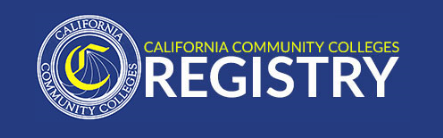 PART-TIME FACULTY POOL, INDUSTRIAL ELECTRICAL TECHNOLOGYI.	GENERAL INFORMATIONChaffey College is seeking applicants for a possible teaching opportunity in Electricity. All applicants are expected to meet the California State Community College Minimum Qualifications for electricity instructors.  Meeting the minimum qualifications does not guarantee employment or an interview.  Classes could be mornings, afternoons, evenings or weekends and at the Chino, Fontana and/or Rancho Cucamonga Campuses.II.	MINIMUM QUALIFICATIONSAny Bachelor’s degree and two years of professional experience; ORAny Associate’s degree and six years of professional experience; ORPossession of a valid Lifetime California Community College credential authorizing service as an instructor in Electricity; ORThe equivalent (District equivalency form must be submitted at the time of application); ANDClear evidence of sensitivity to and understanding of the diverse academic, socioeconomic, cultural, disability, gender identity, sexual orientation, and ethnic backgrounds of community college students. 	DESIRABLE QUALIFICATIONSRoboticsPLC teaching experience;Experience teaching Process Control classes; A working knowledge of industrial electronics related to instrumentation;Field experience which includes industrial electrical/electronics, PLCs, computers/drives, and troubleshooting; Clear and easily understandable written and verbal communication skills that can meet the diversified educational levels of the students.III.	APPLICATION PROCEDUREApplications are accepted on a continuous basis until the opportunity is filled or until otherwise indicated on the CCC Registry listing.  In order to be considered for a part-time teaching opportunity at Chaffey College, you must submit all of the following documents through the CCC Registry website: CCC Registry online applicationResume/curriculum vitaeUnofficial transcripts are required immediately upon consideration for a teaching assignment, and official transcripts are required within 30 days of employment.Once your application and resume are submitted through CCC Registry's website, your information will be available for review by the District's designated personnel for potential part-time teaching opportunities within the discipline. If you are identified as a potential candidate for an open course, you may be contacted by a District representative. IV.	CONDITIONS OF EMPLOYMENTPart-time faculty compensation is commensurate with education and District teaching experience according to the lecture, lab, or non-instructional rate schedules.   Being able and ready to work onsite at a Chaffey facility or location is an essential function of this job. Being able and ready to work in-person with Chaffey students, Chaffey employees, or other members of the Chaffey community/Chaffey partners/Chaffey contractors is an essential function of this job.V.	ADDITIONAL INFORMATION OR ASSISTANCEIf you have any questions related to the qualifications or application process, please call the Chaffey College Office of Human Resources at (909) 652-6525 or (909) 652-6526.If you have questions related to CCC Registry or technical aspects regarding submitting application materials on the CCC Registry website, please call the CCC Registry directly.1/6/23